С целью нейтрализация попыток вовлечения несовершеннолетних в деструктивную, в том числе экстремистскую деятельность, в незаконные массовые акции, противодействия проникновению в подростковую среду информации, пропагандирующей суицидальное поведение и насилие в образовательных организациях на территории Саратовской области, в том числе и в Калининском районе с 15 по 21 апреля 2024 года будет проводится федеральное оперативно профилактическое мероприятие под условным наименованием «Твой выбор».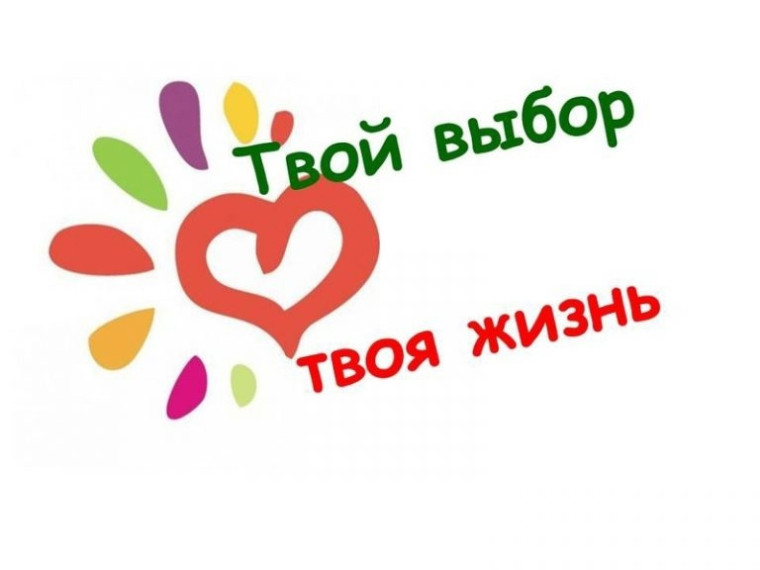 РЕБЯТА, напоминаем вам, что любое противоправное действие влечет за собой наказание.
Вокруг вас очень много соблазнов. И вы должны выбрать правильный путь! Подростки могут свернуть на преступный путь по разным причинам. От банального отсутствия денег, воспитания и условий, до погони за легкими деньгами. Однако, незнание закона не освобождает от ответственности, а умышленное нарушение приводит к тяжелым последствиям.
ВСЕГДА НАДО ПОМНИТЬ о том, что за совершенные поступки надо отвечать. ВСЕГДА ПОМНИТЕ о том, что главной причиной всех правонарушений является неуважение к закону. Ни один человек в нашем обществе не может отступать от требований правовых норм. В противном случае в действие вступает Уголовный Кодекс РФ.
ПОМНИТЕ, совершая проступок, вы не только нарушаете Закон, но и причиняете боль своим родным и близким людям!
ОТСУТСТВИЕ ПРОБЛЕМ С ЗАКОНОМ – ГАРАНТИЯ ТОГО, ЧТО ВЫ СМОЖЕТЕ САМИ ВЫБИРАТЬ СВОЕ БУДУЩЕЕ И ОШИБКИ ПРОШЛОГО НЕ СМОГУТ РАЗРУШИТЬ ВАШИ ПЛАНЫ НА ЖИЗНЬ.
Родителям и законным представителям несовершеннолетних участников несанкционированных массовых мероприятий следует помнить об административной ответственности, предусмотренной ст. 5.35 Кодекса Российской Федерации об административных правонарушениях за неисполнение обязанностей по содержанию и воспитанию несовершеннолетних. Совершение несовершеннолетними противоправных действий, в том числе участие в несанкционированных мероприятиях повлечет привлечение их родителей к установленной законом ответственности.